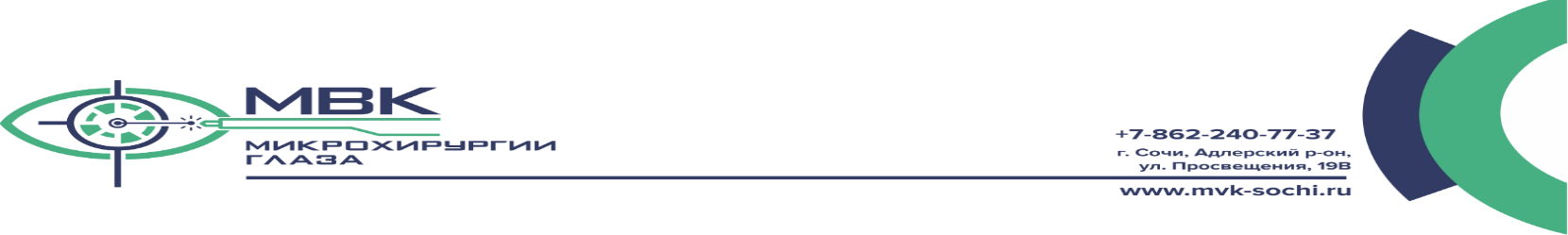 Памятка пациенту для подготовки к операции по катаракте (или глаукоме)Анализы и обследования. Необходимо сдать все анализы и пройти обследования.  Важно учитывать сроки действия анализов и осмотров специалистов:Общий анализ крови, общий анализ мочи, сахар крови, ЭКГ с расшифровкой – 1 мес. Маркеры гепатитов «B» и «C», анализ на ВИЧ — 5 месяцев. Осмотр терапевта 1 мес.Важно также, чтобы осмотры врачей терапевта и эндокринолога (в случае сахарного диабета) с вашего места жительства обязательно содержали рекомендации и необходимое лечение.Предоперационная подготовка. В аптеке купить глазные капли: Вигамокс, Неванак, Дексаметазон. Начать закапывать глазные капли в планируемый для операции глаз:Вигамокс глазные капли по 1 капле 4 раза в деньпо следующей схеме в 9:00, 13:00, 17:00, 21:00. В течение трех дней до операции.Неванак глазные капли по 1 капле 4 раза в день по следующей схеме в 9:10, 13:10, 17:10, 21:10. В течение трех дней до операции.Не отменяйте капли для снижения внутриглазного давления (антиглаукомные), которые были вам назначены ранее; при подготовке к операции их нужно продолжать капать по обычной схеме (в том числе в день операции).

Ваши препараты для снижения артериального давления, уровня сахара крови в день операции принимать по обычной схеме.За 1 день до операции Вам позвонит администратор клиники и скажет время, когда  необходимо приехать на операцию.Последний прием пищи должен быть не позднее 3-4 часов до операции.Взять с собой на операцию следующие вещи: Паспорт, Капли которые вы используете постоянно, и те, которые назначены перед операцией; Медикаменты, которые Вы принимаете постоянно (по поводу повышенного давления, сахарного диабета или др. заболеваний. Тапочки, сменную одежду (спортивный или домашний костюм: футболка трико/шорты/бриджи); солнцезащитные очки. Если Вы пользуетесь слуховым аппаратом, не забудьте его взять с собой.Операции проходят с 8.30 до 19.00. С собой можно принести питание. Во время операции Вы будете видеть яркий свет, чувствовать легкие прикосновения, операция проходит безболезненно. Не волнуйтесь, лежите спокойно, старайтесь не двигать руками и ногами.Послеоперационный период: Возможно ощущение небольшого дискомфорта в оперированном глазу (как будто попала ресница). Это нормальные ощущения, не прикасайтесь и не трите оперированный глаз.Для ускорения заживления после операции и профилактики осложнений необходимо использовать глазные капли с антимикробным и противовоспалительным действием.Вигамокс глазные капли по 1 капле 4 раза в день по следующей схеме в 9:00, 13:00, 17:00, 21:00. В течение 10 дней после операции.Неванак глазные капли по 1 капле 4 раз в день по следующей схеме в 9:10, 13:10, 17:10, 21:10.. В течение 14 дней после операции.Дексаметазон глазные капли по 1 капле 4 раза в день по следующей схеме в 9:20, 13:20, 17:20, 21:20. В течение 30 дней после операции.Лечение может быть изменено лечащим врачом в зависимости от конкретной ситуации. Необходимые рекомендации: Когда приедете домой, повязку можно снять. Первые три дня спать необходимо СТРОГО на спине или на стороне, противоположной оперированному глазу. Избегайте травм оперированного глаза (удары, надавливания, попадание инородных тел). Исключайте переохлаждения и простудные заболевания в первые месяцы после операции. Не парьтесь в бане, сауне в течение 1,5 месяцев после операции. Умывайтесь осторожно, не трогая оперированный глаз. Можно принимать ванну и душ, после чего необходимо закапывать глазные капли. (Вигамокс в первые 10 дней). Для Вашего комфорта на улице носите солнцезащитные очки с ультрафиолетовой защитой. Подобрать очки с диоптриями Вы сможете не ранее месяца после операции. Выполнив эти простые правила, Вы сможете достичь максимального результата лечения.
Осмотры врача после операции в течение 1 месяца проводятся бесплатно. В дальнейшем прием оплачивается.
Если у Вас возникли вопросы, Вы можете связаться с клиникой по телефонам:       +7-862-240-77-37   Единый многоканальный телефон 8-800-555-90-10Желаем Вам скорейшего выздоровления